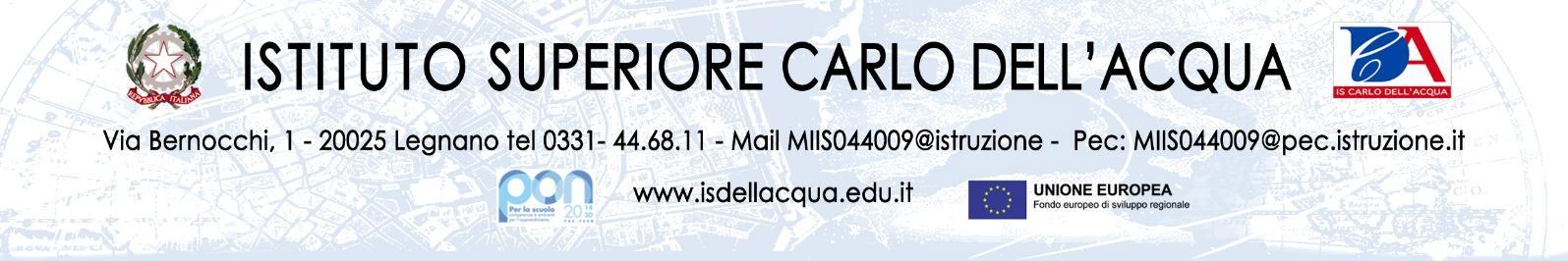 Io sottoscritto ____________________________________________________________________________genitore di ______________________________________________________________________________classe ___________________________a.s.2021/2022 chiedo di iscrivere mio/a figlio/a allo stage seguente: Malaga (Spagna)1 settimana           18/24 settembreDati personali studente:data e luogo di nascita _____________________________________________________________________documento di identità _____________________________________________________________________passaporto (cittadini stranieri) ______________________________________________________________tessera sanitaria _________________________________________________________________________indirizzo di residenza ______________________________________________________________________indirizzo mail ____________________________________________________________________________cellulare genitore _________________________________cellulare ragazzo__________________________Allergie o segnalazioni particolari ____________________________________________________________Desidera essere alloggiato insieme a _________________________________________________________Si prega di produrre fotocopia fronte/retro documento valido per espatrio (carta di identità o passaporto) oltre alla tessera sanitaria. Data _______________________________ 			FIRMA _____________________________